Интеллект – карта как метод формирования учебно – познавательной компетенции обучающихся.Мои ученики будут узнавать новое не от меня, они будут открывать это новое сами. Моя главная задача – помочь им раскрыться, развить собственные идеи.Иоганн Генрих ПесталоцциВ книге «Преобразованная сила» писатель Элвин Тоффлер выдвинул тезис, определяющий стратегическую цель образования уже ближайшего будущего: « Грамотным в будущем будет не тот человек, который умеет читать. Это будет человек, который знает, как научиться тому, как следует учиться». Сегодня наши дети сталкиваются с огромным потоком информации. Но вряд ли кто из них может запомнить ее в полном объеме, вряд ли кто может переработать ее за короткое время. Информация, поступающая из разных источников, а это телевидение, радио, газеты, журналы, баннеры и, конечно же, сеть Интернет, опутывает мозг ребенка настолько, что он не в силах справиться с ней, выбрать самое необходимое.Возникает вопрос: как систематизировать всю эту информацию, ничего не забыть, не пропустить главного? Все дети разные. Кому-то нужно просто один раз увидеть, кто-то может один раз услышать, а кто-то обязательно должен потрогать. Кто-то держит все в уме, кто-то в тетрадке, кто-то в компьютере. Кто-то повторяет несколько раз, чтобы запомнить, а кто-то вынужден пересматривать снова и снова.Проблема неумения учащихся работать с информацией, анализировать, обобщать, выстраивать логическую последовательность своей речевой деятельности привела меня к поиску таких методов, которые помогли бы моим ученикам научиться перерабатывать информацию, сжимать, интерпретировать ее, представлять в удобном для запоминания виде.«Mind Maps”,или интеллект-карты были созданы Тони Бьюзеном еще в 1970 г.Тони Бьюзен является
специалистом в области саморазвития, развития памяти и мышления. Изучением метода в России занимается профессор Санкт-Петербургского университета
Бершадская Елена Александровна. С теоретическими вопросами данного метода можно познакомиться на сайте Михаила Евгеньевича Бершадского.Впервые эта методика была представлена миру весной 1974 г. после публикации книги «Работай головой». Почему же она актуальна сегодня? В чем степень новизны данной методики и какова ее практическая значимость?Интеллект-карта сегодня отвечает реальным запросам современной школы, способствует решению задач нового образовательного стандарта по формированию у школьников универсальных учебных действий,  учебно – познавательной компетенции учащихся.Обратимся к самому понятию «Интеллект-карта».Данный термин в русском переводе иногда встречается в следующих вариациях: «карта ума», «карта разума», «карта памяти», «ментальная карта», «ассоциативная карта», «ассоциативная диаграмма», «схема мышления».Интеллект-карта - это метод графического выражения процессов восприятия, обработки и запоминания информации, творческих задач, инструмент развития памяти и мышления. Эффективность использования данного метода связана с устройством человеческого мозга, отвечающего за обработку информации.  Обработка информации в мозге человека сводится к её обработке правым и левым полушарием одновременно.Левое полушарие отвечает за логику, слова, числа, последовательность, анализ, упорядоченность. Правое полушарие –  за ритм, восприятие цветов, через воображение, представление образов, размеры, пространственные соотношения. Обучающиеся, усваивая информацию, используют преимущественно левополушарные ментальные (логические) способности. Это блокирует способность головного мозга видеть целостную картину, способность ассоциативного мышления.Интеллект – карта Позволяет представлять информацию так, чтобы её могли одновременно воспринимать и левое и правое полушария. Любая информация должна сначала в голове сформировать образ. Технология интеллект – карт позволяет оставлять самое главное. Вся информация ассоциативно передаётся между нейронами. Чем больше ассоциативных связей, тем больше мозг способен к восприятию информации. Воспринимаем информацию – задействуем нейронные связи – формируем образ. Следовательно, больше читать!!!.Использование учителем метода интеллект-карт способствует:- выявление причин затруднений- коррекция знанийповышению мотивации и качества знаний обучающихся, их конкурентоспособности в образовательном процессе;развитию их предметной компетенции;активизации деятельности.изучение личностиразвитие творческих способностейповышение результатовИнтеллект-карта дает обучающимся возможность:- задействовать оба полушария головного мозга- повысить работоспособность и результативность- формировать ОУ навыкивыявлять слабые места в знании учебного предмета;научиться самостоятельной работе с учебным и справочным материалами;адаптироваться к новым условиям сдачи экзамена в форме ЕГЭ;развивать интеллект, пространственное мышление, уверенность в своих силах и способностях, познавательную активность.повышать словарный запасулучшать качество знанийвозможность создавать свой собственный продуктИнтеллект-карта имеет отличительные свойства:- своевременностьтворческий подход;запоминаемость;привлекательность;наглядность;возможность пересмотра.Правила построения интеллект-картыРисовать можно на бумаге формат А4, используя фломастеры или цветные карандаши (чем больше цветов, тем лучше). Можно использовать компьютерные программы: Power Point, Free Mind, Mind Maps. Главное, начинать нужно с центра. Определить объект изучения и в центре листа нарисовать центральный образ, символизирующий основную идею.Ментальная карта реализуется в виде древовидной схемы, на которой изображены слова, идеи, задачи или другие понятия, связанные ветвями, отходящими от центрального понятия или идеи. В основе этой техники лежит принцип «радиантного мышления» (от
лат. radians – «испускающий лучи.  От центрального образа во все направления расходятся лучи – ветви первого уровня к границам листа. Над лучами пишут ключевые слова или рисуют образы, которые соединяют между собой ветвящимися линиями. Подобная запись позволяет интеллект–карте расти беспредельно и постоянно дополняться. От ветвей первого уровня отходят ветви второго уровня. На каждой линии записывается ключевое слово.. Ветви должны быть изогнутыми, а не прямыми (как ветви дерева), живыми.
 Где возможно добавляются рисунки, символы, ассоциирующиеся с ключевыми словами. Используем разные цвета веток.• Цветов должно быть не больше 8, чтобы не растеряться. Самая высокая скорость восприятия у красного, желтого и оранжевого цветов. Самая низкая – у коричневого, голубого и зеленого.•	Количество веток 4 и последующих уровней не должно быть больше 5-7.•	Карта отражает стиль мышления, поэтому не нужно стремиться к стандартам, можно смело рисовать необычные картинки•	Рисование от руки стимулирует мышление. •	Делаем образы яркими и запоминающимися, чтобы они вызывали эмоции. •	Выстраиваем структуру согласно иерархичности: важные понятия ближе к центру, детали – дальше. •	Меньше слов, больше рисунков. Если несколько слов, то записываем их в одну линию, чтобы глаз не совершал лишних движений.•	Придумываем свои символы. Молния – быстрый, глаз – контроль, лампочка – важное.•	Линии первого уровня рисуем толще, чтобы видеть важность действий. Длина линии равна длине слова. Изменяем размер букв, чтобы подчеркнуть важность ветки.•	Разграничиваем ветви, обводя их в блоки, соединяем стрелками, чтобы показать взаимосвязь.Чтение карты идёт от центра к правому верхнему углу и по часовой стрелке.Систематическое применение интеллект-карт позволяет формировать универсальные учебные действия:личностные УУД: самопознание, самопонимание, развитие креативности.На этапе ранжирования ассоциаций отрабатываются познавательные УУД : выделение главного, классификация, систематизация, обобщение. На заключительном этапе установления связей между ветвями отрабатывается становление причинно-следственных связей, которые прослеживаются и на ветвях. Наилучшие условия для формирования коммуникативных УУД создаются при групповой работе над интеллект-картой. Регулятивные действия, как контроль и коррекция отрабатываются при анализе учащимися готовой интеллект-карты. Эта форма работы предполагает достижение наиболее высокого, качественного результата, так как принимаются любые предложения, каждый ученик становится активным участником дискуссии.Интеллект - карты помогают неуспешным учащимся стать успешными.Сама по себе теория Интеллект-карт подразумевает формирование такого общеучебного навыка как знаково-символическое моделирование. Становится очевидным, что в технологии Интеллект-карт много преимуществ: легкость восприятия и запоминание объемной информации; поддержание у школьников постоянного активного творческого состояния, что мотивирует их к деятельности; возможность получения законченного образа, что является естественным стремлением мозга. Использование интеллект-карт способствует развитию навыков анализа проблемы, структурировать материал, выделять причинно-следственные связи, формулировать выводы.Обучение составлению интеллект-карт проводится постепенно: сначала анализируем готовые образцы; затем я применяю прием работы с использованием недостающей информации; затем коллективно составляем общую карту; после этого проводим работу в парах, группахзатем идёт индивидуальная работа. При составлении карт оказываю помощь ученикам, консультирую их, совместно корректируем готовые схемы, учимся выделять основные мысли, отбирать главное и второстепенное. С помощью карт памяти дети легче запоминают и классифицируют информацию. На уроках окружающего мира систематизировать материал помогают карты по темам: «Здоровье», «Воздух», «Зима», «Надёжная опора и защита», на уроке русского языка «Проверка окончаний в словах, называющих предметы и признаки».ЗаключениеТаким образом, можно сделать следующие выводы:Интеллект-карта – это графическое выражение процесса радиантного мышления. Радиантное мышление – это процесс, с помощью которого мозг человека мыслит и генерирует идеи. Будучи отображением радиантного мышления, интеллект-карта образует внешнее зеркало, отражающее то, что происходит внутри вас.По сути, интеллект-карта повторяет и имитирует радиантное мышление, которое, в свою очередь, усиливает естественную функцию мозга, делая его еще более могущественным.Для более эффективного применения данного метода обучениянеобходимо следовать трём принципам:«принимай» – сначала внимательно изучи все достоинства интеллект - карт, правила и инструкции по их созданию.«применяй» – начни применять эту технологию, составь как можно больше интеллект - карт.«приспосабливай» – пропусти эту технологию через себя, совершенствуй свои навыки.Метод ментальных карт может найти применение в любой сфере жизни:обучение;
конспектирование лекций;
конспектирование книг;
подготовка материала по определенной теме;
решение творческих задач;
мозговой штурм;
презентации;
планирование и разработка проектов разной сложности;
составление списков дел;
общение;
проведение тренингов;
развитие интеллектуальных способностей;
решение личных проблем.Используйте интеллект - карты на уроках, и тогда несколько в иномключе будут звучать слова К.Д.Ушинского «Учите ребёнка каким-нибудь неизвестным ему пяти словам - он будет долго и напрасно мучиться, но свяжите двадцать таких слов с картинками, и он усвоит на лету».Ищите, удивляйтесь, открывайте новое! Спасибо!Таблица значения и скорости восприятия основных цветовВыполнение упражненияНапишите слово «счастье». Отведите от центрального слова десять ветвей. Каждую пометьте словом, которое первым приходит на ум, когда вы думаете о понятии «счастье». Важно, чтобы записываемые слова являлись действительно первым, что приходит вам в голову, даже если это кажется несуразицей. Если хотите добавить другие слова, нарисуйте больше ветвей.Анализ результатовЭто упражнение показалось вам легким? Вы легко придумали больше десяти слов? Возникло ли у вас ощущение «потока», когда вы рисовали все новые и новые ветви?Большинство людей при выполнении этого упражнения отмечают, что, как только они начинают записывать словесные ассоциации, каждое слово наводит их на следующие слова. Это примерно как идти по ссылкам в Интернете, где каждая ссылка содержит в себе новые ссылки, что может продолжаться до бесконечности. Именно таким образом функционирует наш мозг, и интеллект-карта помогает открыть каналы ассоциаций и связей, раскрепостить ваш потенциал мышления и творчества.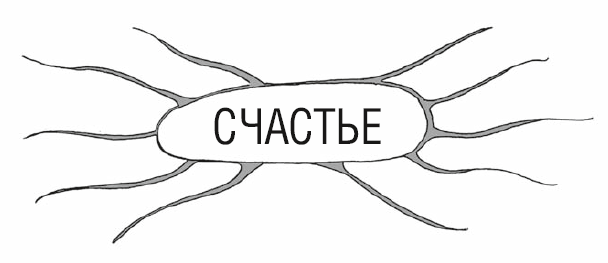 Упражнение со словом «счастье»Человеческий мозг способен формировать бесконечное множество ассоциаций, таким же бесконечным является потенциал нашего творческого мышления.Учебно – познавательная компетенция – это совокупность компетенций ученика в сфере самостоятельной познавательной деятельности, включающей элементы логической, методологической, общеучебной деятельности соотнесённой с реальными познавательными объектами.Цвет ЗначениеСкорость
восприятияКрасный цвет Наиболее быстро воспринимающийся цвет.
Максимально фокусирует внимание. Сообщает об
опасности, проблемах, которые могут возникнуть,
если не обратить на него внимание.ВысокаяСиний цвет Строгий, деловой цвет. Настраивает на
эффективную продолжительную работу. Отлично
воспринимается большинством людей.СредняяЗеленый цвет Цвет свободы. Расслабляющий, умиротворяющий
цвет. Позитивно воспринимается большинством
людей. Но его значение сильно зависит от оттенков
(«энергичный изумруд» или «тоска зеленая» в
больницах советского типа).НизкаяЖелтый цвет Цвет энергии, цвет лидерства. Очень
раздражающий цвет, на который невозможно не
обратить внимание.ВысокаяКоричневый цвет Цвет земли, самый теплый цвет. Цвет надежности,
силы, стабильности, уверенности.НизкаяОранжевый цвет Очень яркий, провокационный цвет. Цвет
энтузиазма, новшества, возбуждения, энергии,
динамики. Отлично привлекает внимание.ВысокаяГолубой цвет Цвет нежности, цвет романтики. Отличный
фоновый цвет.НизкаяЧёрный цветСтрогий, ограничивающий цвет. Идеален для написания текста, создания границ.Средняя